Obec Dlouhá Stráň , Dlouhá Stráň 47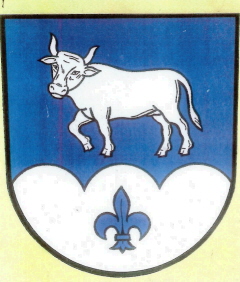 792 01  Bruntál IČO: 00576069
OZNÁMENÍ Obce Dlouhá Stráň o  zveřejněných dokumentů dle zákona č. 250/2000 Sb., o rozpočtových pravidlech územních rozpočtů v platném znění Střednědobý rozpočtový výhled Rozpočet Rozpočtová opatření Závěrečný účet vč. Zprávy o výsledku přezkoumání hospodaření Najdete na webových stránkách obce Dlouhá Stráň v sekci OBECNÍ  ÚŘAD  v podsekci ROZPOČETDále tyto informace v písemné formě máte k nahlédnutí na obecním úřadě Dlouhá Stráň , Dlouhá Stráň 47 v kanceláři – PODATELNA .Datum zveřejnění : 03.01.2019